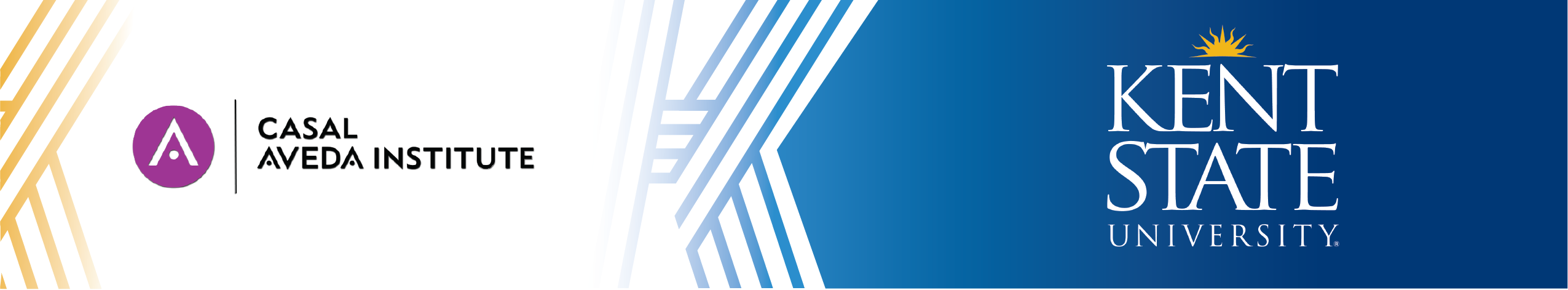 Casal Aveda Institute to The Associate Of Technical Study, Individualized ProgramCasal Aveda Institute: Certificate ProgramKent State University: Associate of Technical Study, Individualized ProgramGRADUATION REQUIREMENTS SUMMARYMinimum Total Hours:  60 credit hoursMinimum Kent Core Hours:  15 credit hoursMinimum Major GPA:  2.000Minimum Overall GPA:  2.000Students must successfully complete 15 credit hours of graded Kent State coursework required for the A.T.S. degree before receiving any college credit for industry recognized licensures, certifications, or diplomas.The Associate of Technical Study degree, Individualized Program, is open to students who need a specially designed course of study in a technical field. The program consists of courses that suit the students' career goals. Course requirements are planned with the help of a faculty advisor and must be approved by the dean of the College of Applied and Technical Studies.Contact Information:Casal Aveda InstituteCandi ThomasDirector of Admissions and Career Placement
330-792-6504 x504cthomas@casalaveda.comKent State UniversityAcademic Partnerships330-672-7341pathways@kent.eduLast Updated May 2023Course Subject and TitleCreditHoursUpperDivisionNotesCasal Aveda InstituteCasal Aveda InstituteCasal Aveda InstituteCasal Aveda InstituteCertificate Program Completion30Documentation of certificate program completion. Certificate program hours must be greater than or equal to 1,000 clock hours. Semester One: [15-16 Credit Hours] Kent State UniversitySemester One: [15-16 Credit Hours] Kent State UniversitySemester One: [15-16 Credit Hours] Kent State UniversitySemester One: [15-16 Credit Hours] Kent State UniversityENG 11011 College Writing3Fulfills Kent Core CompositionKent Core Requirement3Consult with an Academic AdvisorGeneral Electives9UC 10001 Flashes 1011UC 10001 is not required of transfer students with 30 credits (excluding College Credit Plus) or students age 21+ at the time of matriculation.Semester Two: [15 Credit Hours] Kent State UniversitySemester Two: [15 Credit Hours] Kent State UniversitySemester Two: [15 Credit Hours] Kent State UniversitySemester Two: [15 Credit Hours] Kent State UniversityKent Core Requirement3Consult with an Academic AdvisorKent Core Requirement3Consult with an Academic AdvisorKent Core Requirement3Consult with an Academic AdvisorGeneral Electives660-61 Total Credit Hours to Graduate with the ATS Degree from Kent State University60-61 Total Credit Hours to Graduate with the ATS Degree from Kent State University60-61 Total Credit Hours to Graduate with the ATS Degree from Kent State University60-61 Total Credit Hours to Graduate with the ATS Degree from Kent State University